АДМИНИСТРАЦИЯ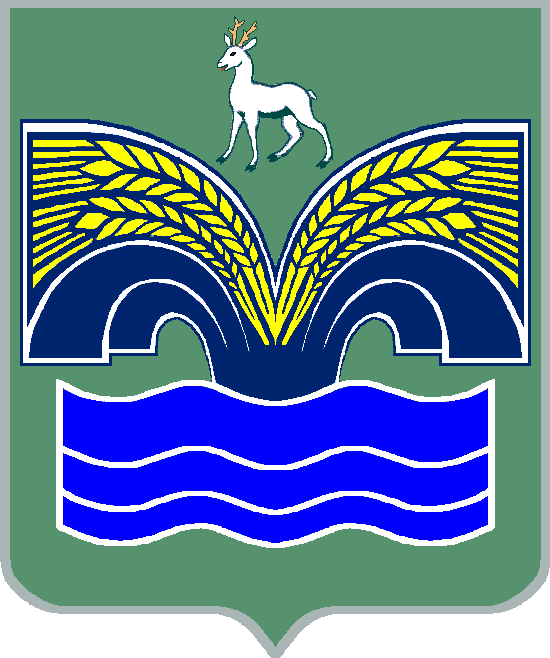 СЕЛЬСКОГО ПОСЕЛЕНИЯ ХИЛКОВОМУНИЦИПАЛЬНОГО РАЙОНА КРАСНОЯРСКИЙСАМАРСКОЙ  ОБЛАСТИП О С Т А Н О В Л Е Н И Еот 15 мая 2023 года № 40Об утверждении отчета об исполнении бюджета сельского поселения Хилково муниципального района Красноярский Самарской области за 1 квартал 2023 года	            В соответствии с ч. 5 ст. 264.2  Бюджетного кодекса Российской Федерации,  ч. 6 ст. 52   Федерального  закона о т  06.10.2003 года  № 131-ФЗ «Об общих  принципах организации местного самоуправления в Российской Федерации»,   ПОСТАНОВЛЯЮ:Утвердить прилагаемый   отчет об утверждении бюджета сельского поселения   Хилково муниципального района Красноярский Самарской области за 1 квартал 2023 года.Направить    отчет   об   исполнении бюджета сельского поселения Хилково муниципального района Красноярский  Самарской области за 1 квартал 2023 года в Собрание представителей сельского поселения  Хилково и   бюджетно-экономическую   комиссию Собрания     представителей    сельского    поселения  Хилково муниципального  района  Красноярский  Самарской  области.Опубликовать  настоящее постановление в «Красноярский вестник».Настоящее постановление  вступает в силу со дня его официального опубликования.Глава сельского поселения Хилково муниципального   района   Красноярский Самарской области 							О.Ю.ДолговУтвержден                                                                                                           Постановлением Администрации                                                                                                                   сельского поселения Хилково                                                                                                                              от 15 мая 2023 года № 40ОТЧЕТОб исполнении бюджета сельского поселения Хилковомуниципального района Красноярский  Самарской областиза 1 квартал 2023 года                                                                                                                                                              Таблица №1Объем поступлений доходов по основным источникамсельского поселения Хилково                                                                                                                                                                                             Таблица №2Ведомственная структура расходов бюджета поселения                                                                                                                                             Таблица № 3Распределение бюджетных ассигнований по разделам, подразделам, целевым статьям (муниципальным программам и непрограммным направлениям деятельности), группам и подгруппам видов расходов классификации расходов бюджета поселения на 2023 годТаблица № 4Источники внутреннего финансирования дефицита (профицита) местного бюджета за 1 квартал 2023 года                                                                                                                                                 Таблица № 5Сведенияоб использовании бюджетных ассигнований муниципального дорожного фонда сельского поселения Хилково муниципального района Красноярский Самарской области за 1 квартал 2023 годаТаблица № 6Сведенияо численности муниципальных служащих и работников муниципальных учреждений, о фактических затратах на их денежное содержание по сельскому поселению Хилково муниципального района Красноярский Самарской области за     1 квартал 2023 годаКод бюджетной классификацииНаименование доходаПлан(руб.)Факт(руб.)000 100 00000 00 0000 000Налоговые и неналоговые доходы4 651910000 101 00000 00 0000 000Налоги на прибыль, доходы64013000 101 02000 01 0000 110Налог на доходы физических лиц64013000 103 00000 00 0000 000Налоги на товары (работы, услуги) реализуемые на территории Российской Федерации2 574692000 103 02231 01 0000 110Доходы от уплаты акцизов на дизельное топливо, подлежащие распределению между бюджетами субъектов Российской Федерации         и местными бюджетами с          учетом установленных дифференцированных нормативов отчислений в местные бюджеты (по нормативам, установленным федеральным законом о федеральном бюджете в целях формирования дорожных фондов субъектов Российской Федерации)1 219356000 103 02241 01 0000 110Доходы от уплаты акцизов на моторные масла для дизельных и (или) карбюраторных (инжекторных) двигателей, подлежащие распределению между бюджетами субъектов Российской Федерации и местными бюджетами с учетом установленных дифференцированных нормативов отчислений в местные бюджеты (по нормативам, установленным федеральным законом о федеральном бюджете в целях формирования дорожных фондов субъектов Российской Федерации 81000 103 02251 01 0000 110Доходы от уплаты акцизов на автомобильный бензин, подлежащие распределению между бюджетами субъектов Российской Федерации и местными бюджетами с учетом установленных дифференцированных нормативов отчислений в местные бюджеты (по нормативам, установленным федеральным законом о федеральном бюджете в целях формирования дорожных фондов субъектов Российской Федерации)1 507380000 103 02261 01 0000 110Доходы от уплаты акцизов на прямогонный бензин, подлежащие распределению между бюджетами субъектов Российской Федерации и местными бюджетами с учетом установленных дифференцированных нормативов отчислений в местные бюджеты (по нормативам, установленным федеральным законом о федеральном бюджете в целях формирования дорожных фондов субъектов Российской Федерации)- 160- 45000 105 00000 00 0000 000Налоги на совокупный доход347000 105 03010 01 0000 110Единый сельскохозяйственный налог347000 106 00000 00 0000 000Налоги на имущество1 380190000 106 01000 00 0000 110Налог на имущество физических лиц900161000 106 06000 00 0000 110Земельный налог48029000 111 00000 00 0000 000Доходы от использования имущества, находящегося в государственной и муниципальной собственности238000 111 05075 10 0000120Доходы от сдачи в аренду имущества, составляющего казну сельских поселений (за исключением земельных участков)238000 200 00000 00 0000 000Безвозмездные поступления8 4862 942000 202 00000 00 0000 000Безвозмездные поступления от других бюджетов бюджетной системы Российской Федерации8 4862 942000 202 10000 00 0000 150Дотации бюджетам бюджетной системы Российской Федерации5 0541 800000 202 16001 10 0000 150Дотации бюджетам сельских поселений на выравнивание бюджетной обеспеченности из бюджета муниципальных районов5 0541 800000 202 20000 00 0000 000Субсидии бюджетам бюджетной системы Российской Федерации (межбюджетные субсидии)4740000 202 29999 10 0000 150Прочие субсидии бюджетам сельских поселений4740000 202 30000 00 0000 150Субвенции бюджетам бюджетной системы Российской Федерации 28872000 202 35118 10 0000 150Субвенции бюджетам сельских поселений на осуществление первичного воинского учёта органами местного самоуправления поселений, муниципальных и городских округов 28872000 202 40000 00 0000 150Иные межбюджетные трансферты2 6701 070000 202 49999 10 0000 150Прочие межбюджетные трансферты, передаваемые бюджетам сельских поселений2 6701 070Всего доходов:13 1373 852КодНаименование главного распорядителя средств бюджета поселенияРаз-делПод-раз-делЦелевая статья расходовВид рас-ходовПлан (руб.)Факт(руб.)368Администрация сельского поселения Хилково муниципального района Красноярский368Общегосударственные вопросы01005 4591 172             368Функционирование высшего должностного лица субъекта Российской Федерации и муниципального образования01021 214226368Непрограммные направления расходов бюджета010298000000001 214226368Расходы на выплату персоналу государственных (муниципальных) органов010298000000001201 214226368Функционирование Правительства Российской Федерации, высших исполнительных органов государственной власти субъектов Российской Федерации, местных администраций01043 871821368Непрограммные направления расходов бюджета 010498000000003 871821368Расходы на выплату персоналу государственных (муниципальных) органов010498000000001203 056646368Иные закупки товаров, работ и услуг для обеспечения государственных (муниципальных) нужд 0104980000000024063396              368Иные межбюджетные трансферты 01049800000000    54016274368Уплата налогов, сборов и иных платежей01049800000000850205368Обеспечение деятельности финансовых, налоговых и таможенных органов и органов финансового (финансово-бюджетного) надзора01068045368Непрограммные направления расходов бюджета 010698000000008045368Иные межбюджетные трансферты010698000000005408045368Резервные фонды0111600368Непрограммные направления расходов бюджета 01119800000000600368Резервные средства01119800000000870600368Другие общегосударственные вопросы011323480368Непрограммные направления расходов бюджета0113980000000023480368Иные закупки товаров, работ и услуг для обеспечения государственных (муниципальных) нужд 0113980000000024015739                  368Иные межбюджетные трансферты011398000000005407741368Национальная оборона020028858368Мобилизационная и вневойсковая подготовка020328858368Непрограммные направления расходов бюджета 0203980000000028858368Расходы на выплату персоналу государственных (муниципальных) органов0203980000000012028858368Национальная безопасность и правоохранительная деятельность0300500214368Защита населения и территории от чрезвычайных ситуаций природного и техногенного характера, пожарная безопасность 0310500214368Непрограммные направления расходов бюджета 03109800000000500214368Субсидии некоммерческим организациям (за исключением государственных (муниципальных) учреждений), государственных корпораций (компаний), публично-правовых компаний)03109800000000630500214368Национальная экономика04003 2111 229368Дорожное хозяйство (дорожные фонды)04092 5741 229368Муниципальная программа «Модернизация и развитие автомобильных дорог общего пользования местного значения в сельском поселении Хилково муниципального района Красноярский Самарской области на 2021-2023 годы»04090100000000              2 5741 229368Иные закупки товаров, работ и услуг для обеспечения государственных (муниципальных) нужд 040901000000002402 5741 229368Другие вопросы в области национальной экономики04126370368Муниципальная программа «Развитие малого и среднего предпринимательства на территории сельского поселения Хилково муниципального района Красноярский Самарской области на 2021-2023 годы»0412020000000050368Иные закупки товаров, работ и услуг для обеспечения государственных (муниципальных) нужд0412020000000024050368Непрограммные направления расходов бюджета041298000000006320368Иные закупки товаров, работ и услуг для обеспечения государственных (муниципальных) нужд04122406320368Жилищно-коммунальное хозяйство05001 370           357368Жилищное хозяйство050112014368Непрограммные направления расходов бюджета 0501980000000012014368Уплата налогов, сборов и иных платежей0501980000000085012014368Благоустройство05031 250           343368Непрограммные направления расходов бюджета 050398000000001 250           343 368Иные закупки товаров, работ и услуг для обеспечения государственных (муниципальных) нужд 050398000000002401 250343368Образование07003016368Молодежная политика07073016368Непрограммные направления расходов бюджета 070798000000003016368Иные закупки товаров, работ и услуг для обеспечения государственных (муниципальных) нужд 070798000000002403016                    368Культура, кинематография0800 2 016700368Культура08012 016700368Непрограммные направления расходов бюджета 080198000000002 016700368Иные межбюджетные трансферты080198000000005402 016700368Социальная политика100025564368Охрана семьи и детства100425564368Непрограммные направления расходов бюджета1004980000000025564368Иные закупки товаров, работ и услуг для обеспечения государственных (муниципальных) нужд 1004980000000024025564368Физическая культура и спорт110020368Массовый спорт110220368Непрограммные направления расходов бюджета 1102980000000020368Иные закупки товаров, работ и услуг для обеспечения государственных (муниципальных) нужд 1102980000000024020368Средства массовой информации120066368Периодическая печать и издательства120266368Непрограммные направления расходов бюджета 1202980000000066368Иные межбюджетные трансферты1202980007000054066Всего расходов:13 1373 816Наименование главного распорядителя средств бюджета поселенияРазделПодразделЦелевая статья расходовВид расходовПлан(руб.) Факт(руб.)Общегосударственные вопросы01005 4591 172Функционирование высшего должностного лица субъекта Российской Федерации и муниципального образования01021 214226Непрограммные направления расходов бюджета010298000000001 214226Расходы на выплаты персоналу государственных (муниципальных) органов010298000000001201 214226Функционирование Правительства Российской Федерации, высших исполнительных органов государственной власти субъектов Российской Федерации, местных администраций01043 871821Непрограммные направления расходов бюджета010498000000003 871821Расходы на выплаты персоналу государственных (муниципальных) органов010498000000001203 056646Иные закупки товаров, работ и услуг для обеспечения государственных (муниципальных) нужд0104980000000024063396Иные межбюджетные трансферты0104980000000054016274Уплата налогов, сборов и иных платежей01049800000000850205Обеспечение деятельности финансовых, налоговых и таможенных органов и органов финансового (финансово бюджетного) надзора01068045Непрограммные направления расходов бюджета010698000000008045Иные межбюджетные трансферты010698000000005408045Резервные фонды0111600Непрограммные направления расходов бюджета01119800000000600Резервные средства01119800000000870600Другие общегосударственные вопросы011323480Непрограммные направления расходов бюджета0113980000000023480Иные закупки товаров, работ и услуг для обеспечения государственных (муниципальных) нужд0113980000000024015739Иные межбюджетные трансферты011398000000005407741Национальная оборона020028858Мобилизационная и вневойсковая подготовка020328858Непрограммные направления расходов бюджета 02039800000000288   58Расходы на выплату персоналу государственных (муниципальных) органов0203980000000012028858Национальная безопасность и правоохранительная деятельность0300500214Защита населения и территории от чрезвычайных ситуаций природного и техногенного характера, пожарная безопасность0310500214Непрограммные направления расходов бюджета03109800000000500214Субсидии некоммерческим организациям (за исключением государственных (муниципальных) учреждений), государственных корпораций (компаний), публично-правовых компаний)03109800000000630500214Национальная экономика04003 2111 229Дорожное хозяйство (дорожные фонды)04092 5741 229Муниципальная программа «Модернизация и развитие автомобильных дорог общего пользования местного значения в сельском поселении Хилково муниципального района Красноярский Самарской области на 2021 – 2023 годы»040901000000002 5741 229Иные закупки товаров, работ и услуг для обеспечения государственных (муниципальных) нужд040901000000002402 5741 229Другие вопросы в области национальной экономики 04126370Муниципальная программа «Развитие малого и среднего предпринимательства на территории сельского поселении Хилково муниципального района Красноярский Самарской области на 2021-2023 годы»0412020000000050Иные закупки товаров, работ и услуг для обеспечения государственных (муниципальных) нужд0412020000000024050Непрограммные направления расходов бюджета041298000000006320Иные закупки товаров, работ и услуг для обеспечения государственных (муниципальных) нужд041298000000002406320Жилищно-коммунальное хозяйство05001 370357Жилищное хозяйство050112014Непрограммные направления расходов бюджета0501980000000012014Уплата налогов, сборов и иных платежей0501980000000085012014Благоустройство05031 250343Непрограммные направления расходов бюджета050398000000001 250343Иные закупки товаров, работ и услуг для обеспечения государственных (муниципальных) нужд050398000000002401 250343Образование07003016Молодежная политика07073016Непрограммные направления расходов бюджета070798000000003016Иные закупки товаров, работ и услуг для государственных (муниципальных) нужд070798000000002403016Культура, кинематография08002 016700Культура08012 016700Непрограммные направления расходов бюджета080198000000002 016700Иные межбюджетные трансферты080198000000005402 016700Социальная политика100025564Охрана семьи и детства100425564Непрограммные направления расходов бюджета1004980000000025564Иные закупки товаров, работ и услуг для обеспечения государственных (муниципальных) нужд 1004980000000024025564Физическая культура и спорт110020Массовый спорт110220Непрограммные направления расходов бюджета1102980000000020Иные закупки товаров, работ и услуг для обеспечения государственных (муниципальных) нужд1102980000000024020Средства массовой информации120066Периодическая печать и издательства120266Непрограммные направления расходов бюджета1202980000000066Иные межбюджетные трансферты1202980000000054066Всего расходов:13 1373 816Код глав ного администратораКод источника финансированияНаименование кода группы, подгруппы, статьи, вида источника финансирования дефицита бюджета, кода классификации операций сектора муниципального управления, относящихся к источникам финансирования дефицита (профицита) местного бюджетаПлан(руб.)Факт(руб.)36801000000000000000Источники внутреннего финансирования дефицитов бюджетов                  --36 36801050000000000000Изменение остатков средств на счетах по учету средств бюджетов                   --36 36801050000000000500Увеличение остатков средств бюджетов- 13 137- 3 85236801050200000000500Увеличение прочих остатков средств бюджетов- 13 137-3 852 36801050201000000510Увеличение прочих остатков денежных средств бюджетов- 13 137- 3 85236801050201100000510Увеличение прочих остатков денежных средств бюджетов сельских поселений- 13 137- 3 85236801050000000000600Уменьшение остатков средств бюджетов13 1373 81636801050200000000600Уменьшение прочих остатков средств бюджетов13 1373 81636801050201000000610Уменьшение прочих остатков денежных средств бюджетов13 1373 81636801050201100000610Уменьшение прочих остатков денежных средств бюджетов сельских поселений13 1373 816№п/пНаименованиеИсполнено (тыс. руб.)1.Остаток неиспользованных средств муниципального дорожного фонда сельского поселения Хилково муниципального района Красноярский Самарской области (далее – дорожный фонд сельского поселения Хилково) на начало года02.Доходы дорожного фонда сельского поселения Хилково всего, в том числе:1 2292.1.налоговые и неналоговые доходы бюджета сельского поселения Хилково;6922.2.перераспределение бюджетных ассигнований в целях софинансирования расходов бюджета;5373.Расходы дорожного фонда сельского поселения Хилково всего, в том числе:1 2293.1.очистка дорог от снега;1 1963.2промывка сточной трубы под дорогой333.3Межбюджетные трансферты, передаваемые бюджетам муниципальных районов из бюджетов поселений на осуществление части полномочий по решению вопросов местного значения в соответствии с заключенными соглашениями04.Остаток неиспользованных средств дорожного фонда сельского поселения Хилково на конец отчетного периода0          Количество единиц    муниципальных      служащих       Сумма расходов (тыс. руб.)4497